3GPP TSG-RAN WG4 Meeting # 111	Rev-R4-2407911Fukuoka, Japan, May 20 – May 24, 2024Source:	China UnicomTitle:	TP for TR 38.896 to add PC2 for n26Agenda item:			6.19.2Document for:	Approval1. IntroductionA text proposal for TR 38.896 to add PC2 for n26 including RSD requirements based on  the WF in [1] and the A-MPR based on the WF in [2].2. Text Proposal---Start of changes------End of changes---References[1] R4-2306544: WF on FDD HPUE Basket WIs; China Unicom  RAN4#106bis-e[2] R4-2406573: WF on A-MPR for FDD PC2 HPUE; China Unicom RAN4#110-bis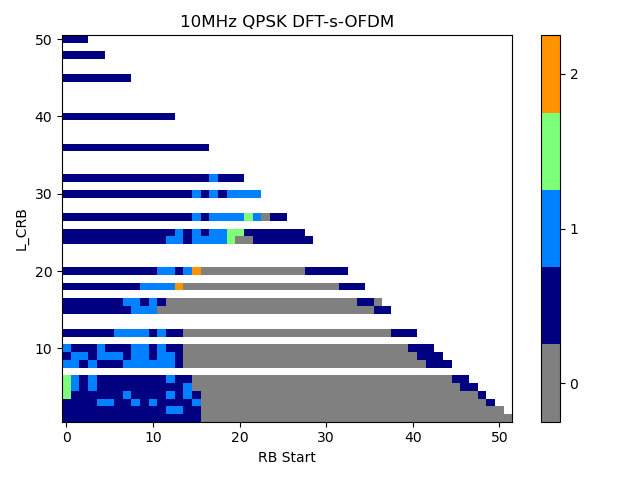 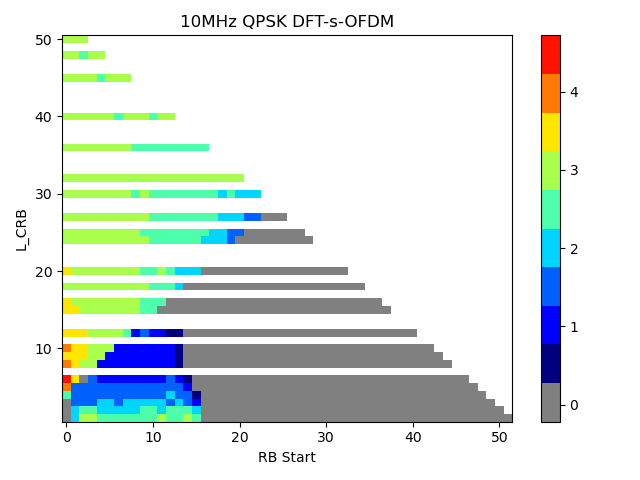 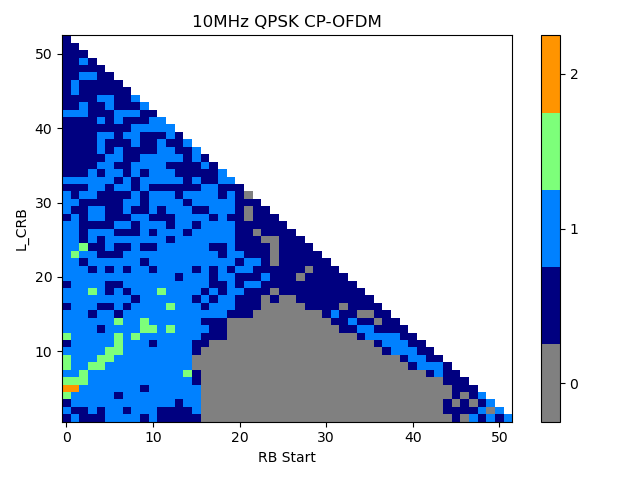 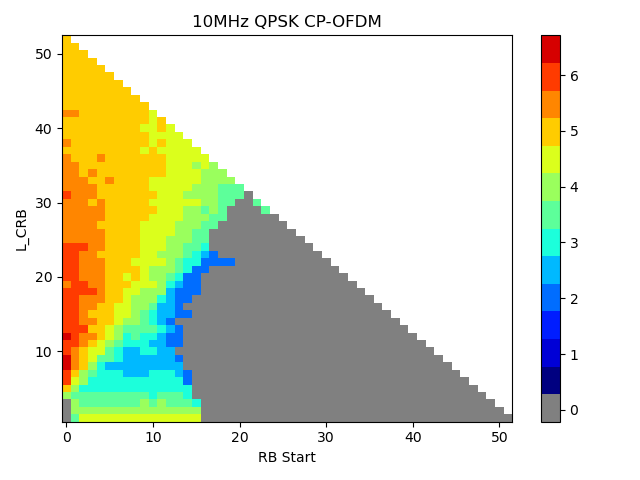 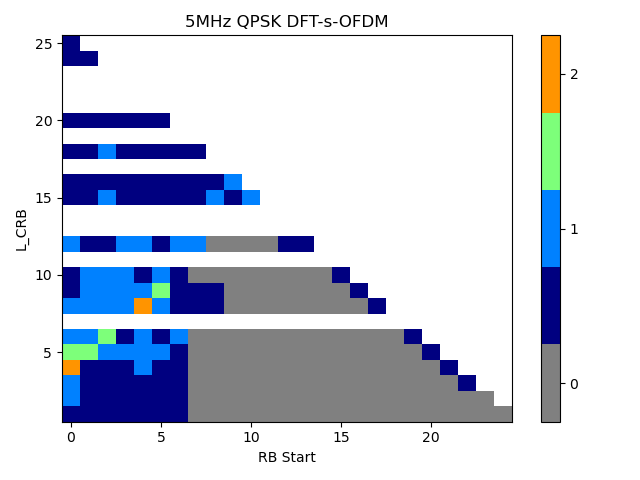 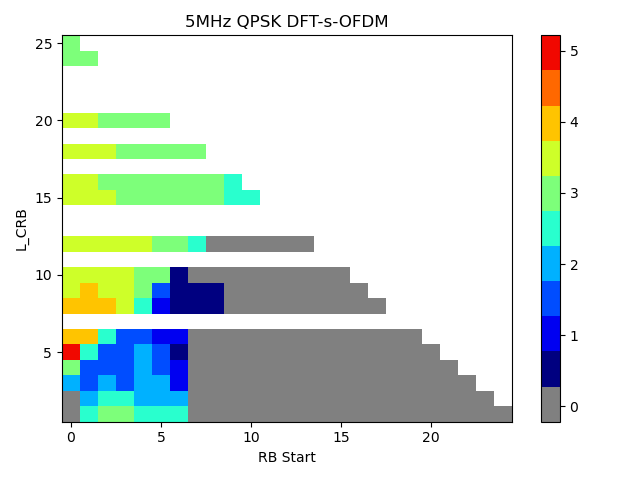 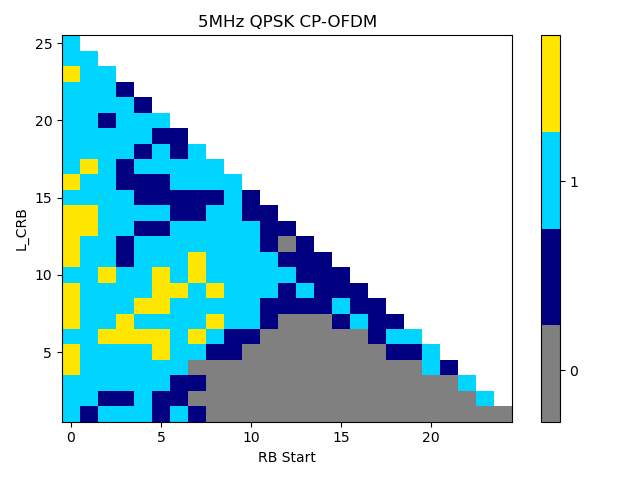 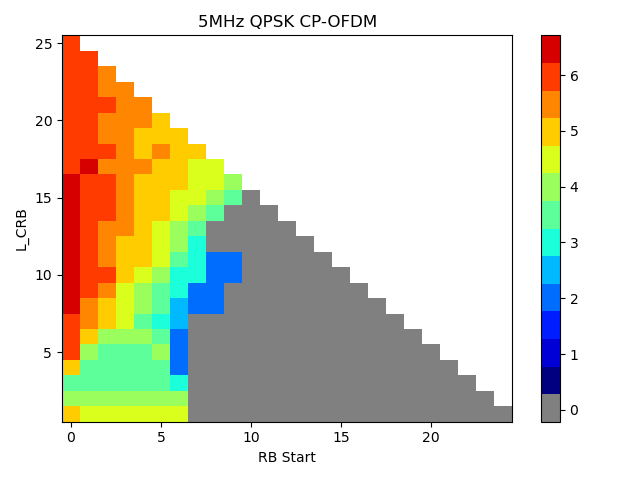 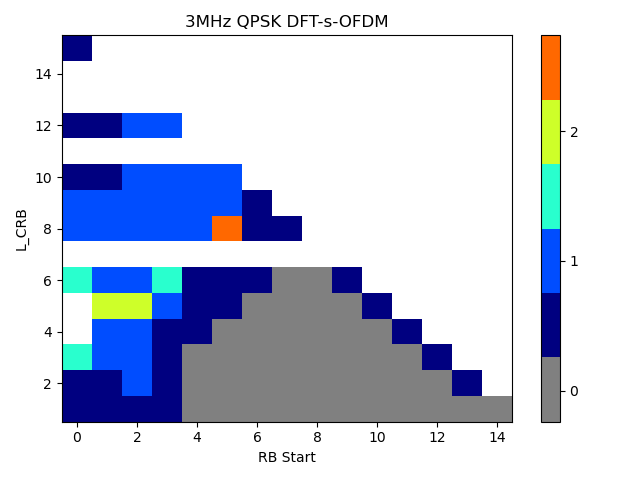 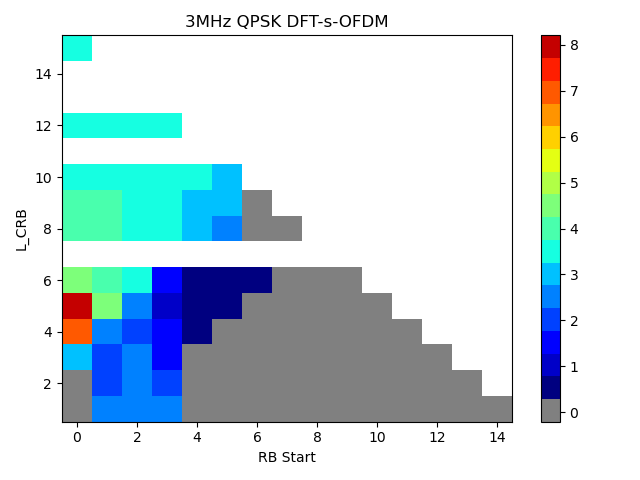 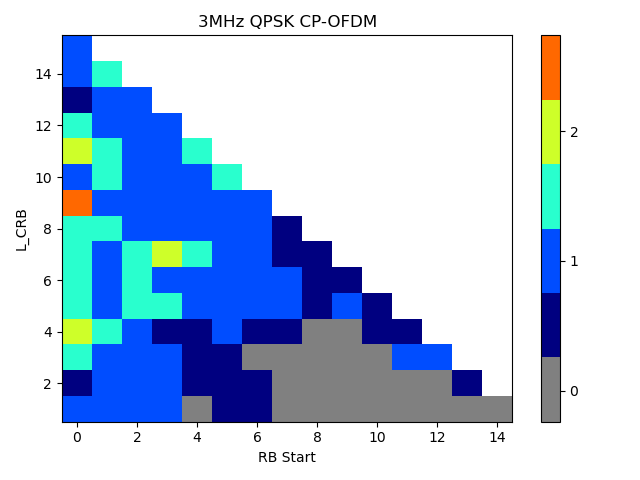 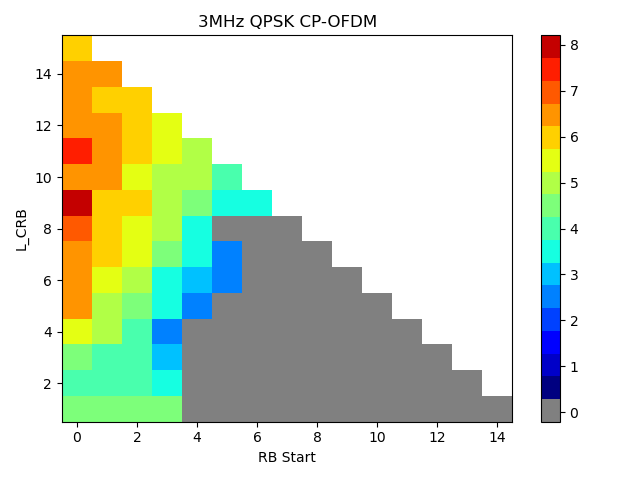 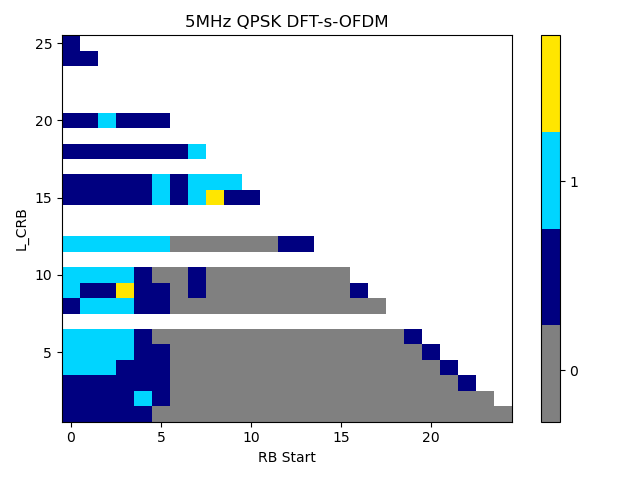 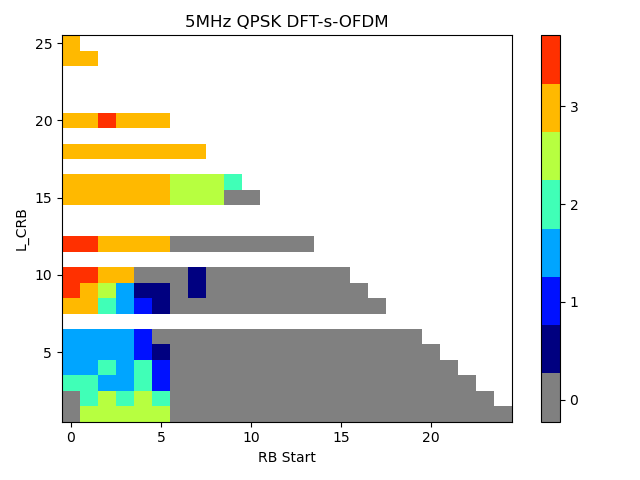 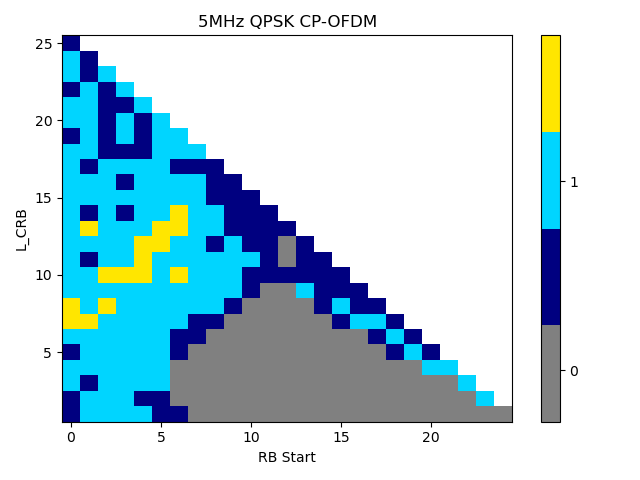 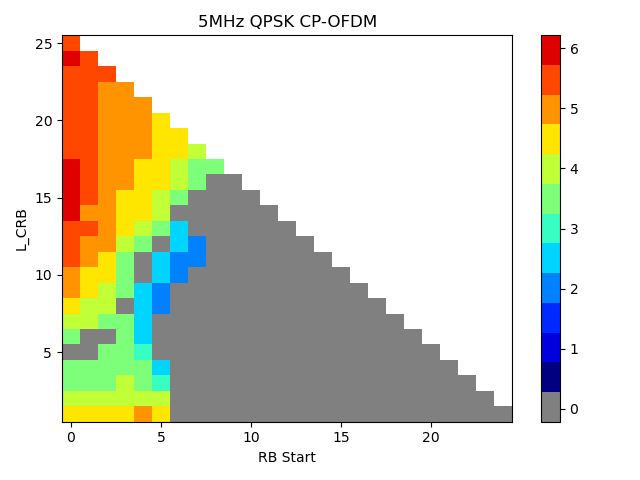 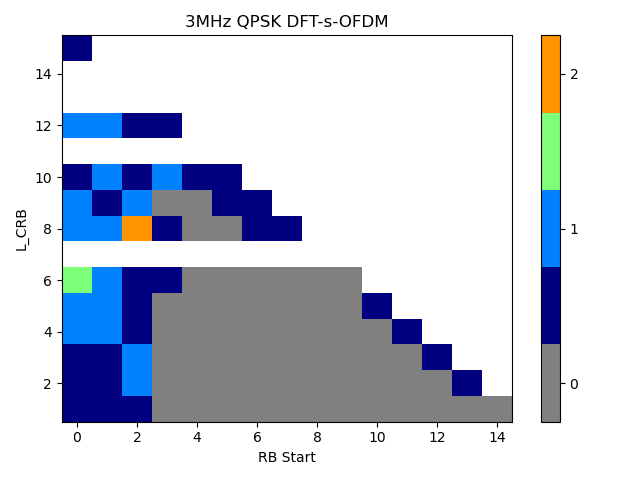 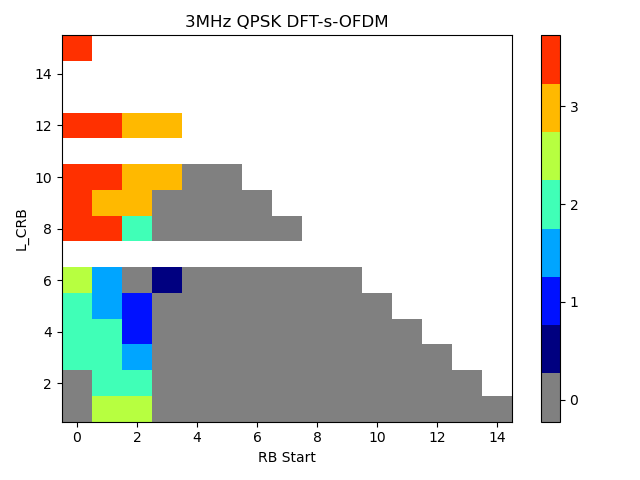 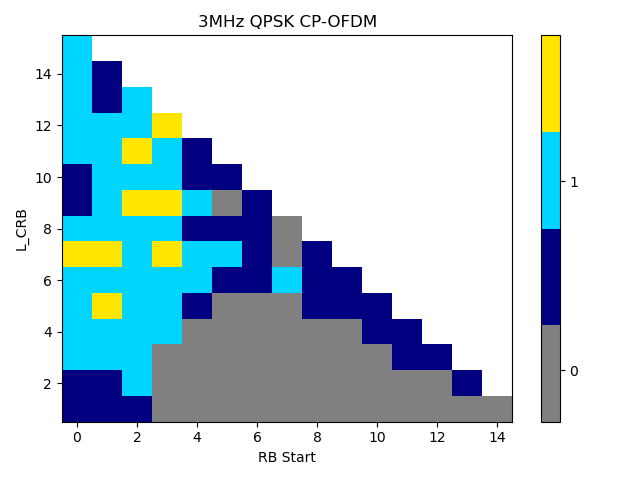 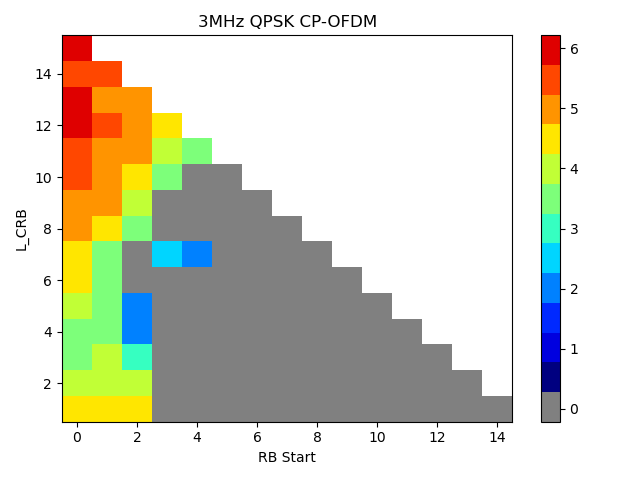 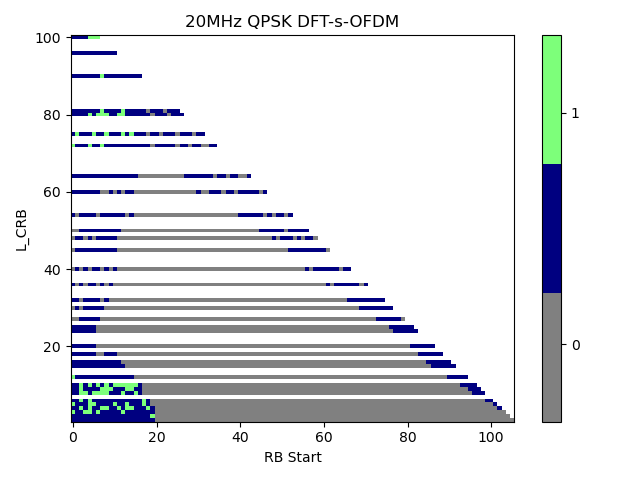 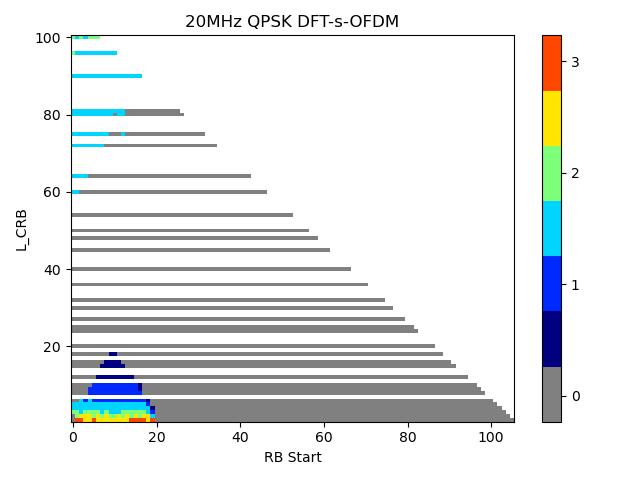 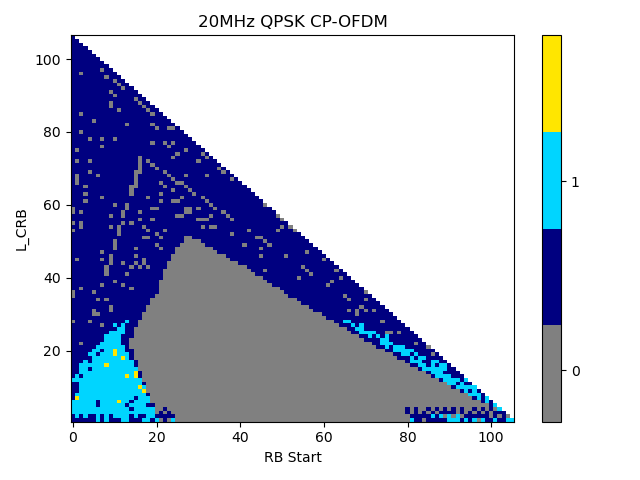 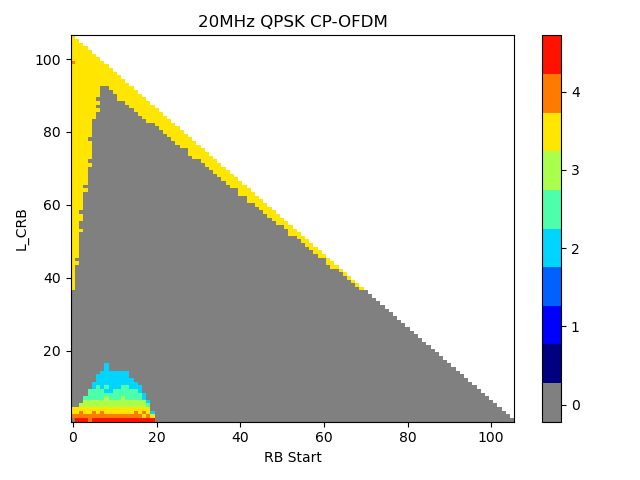 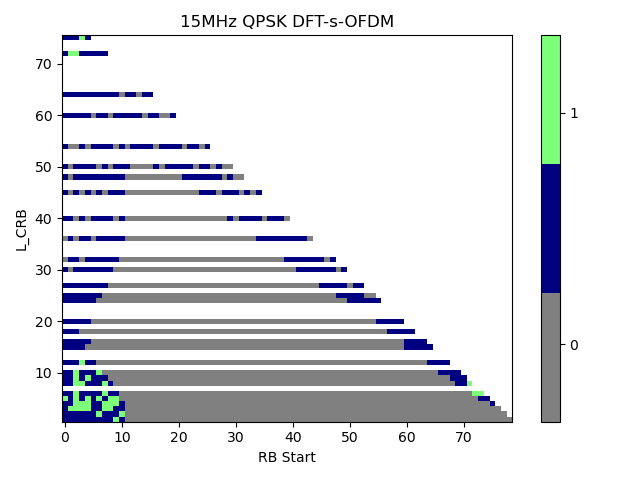 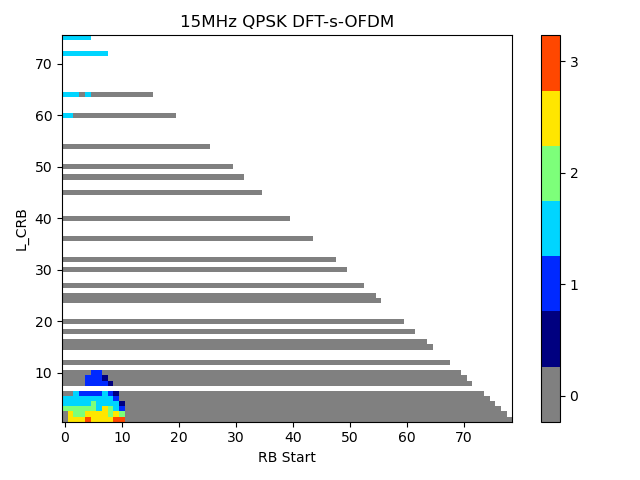 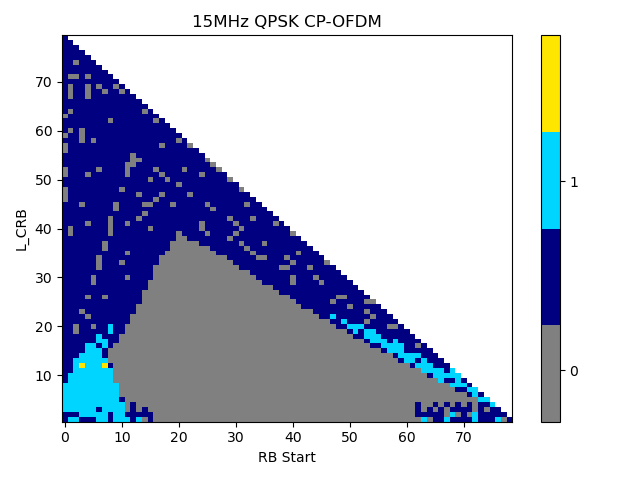 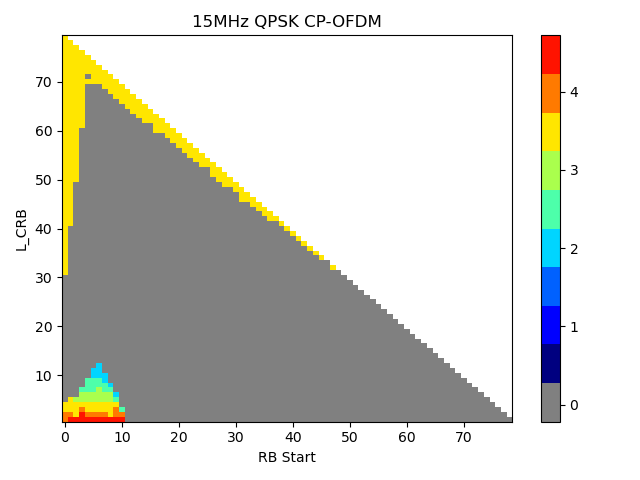 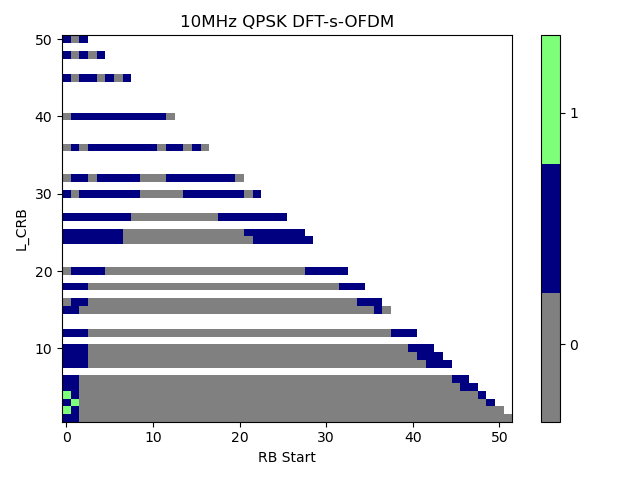 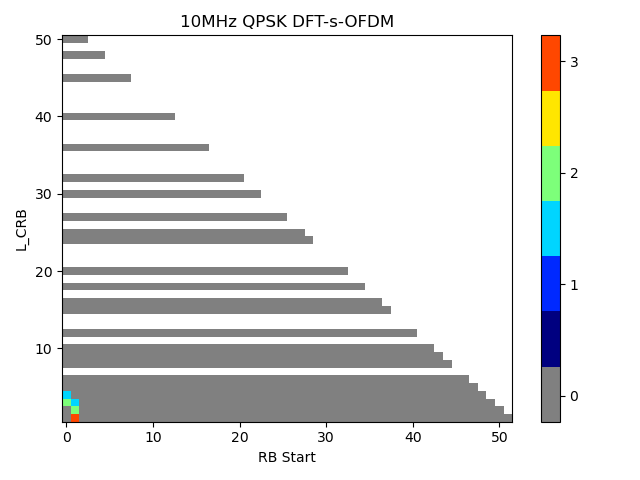 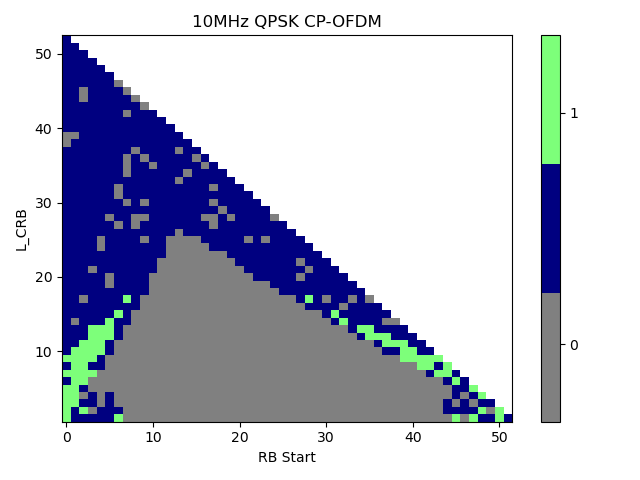 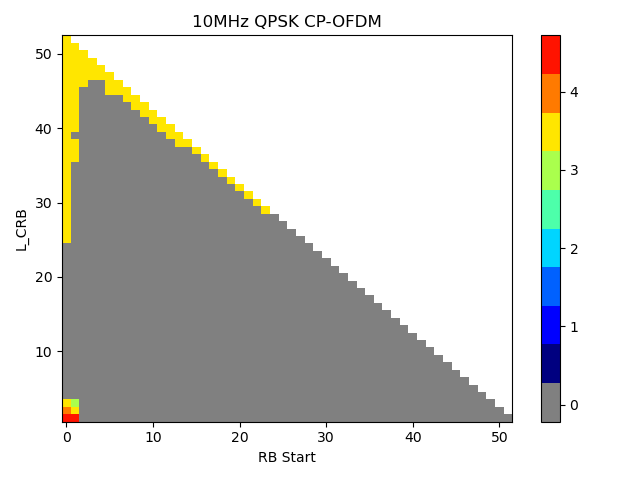 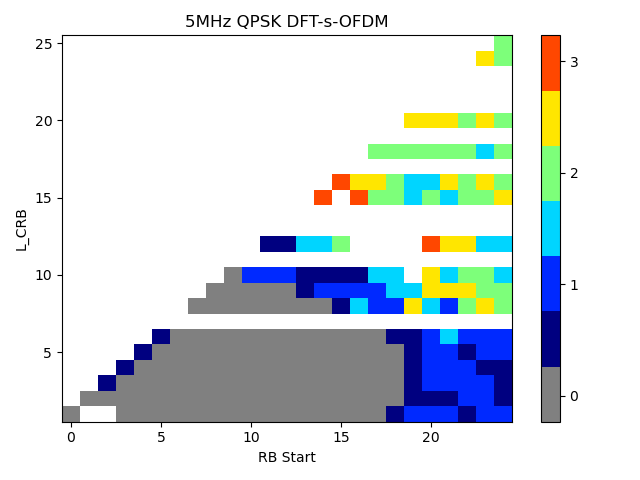 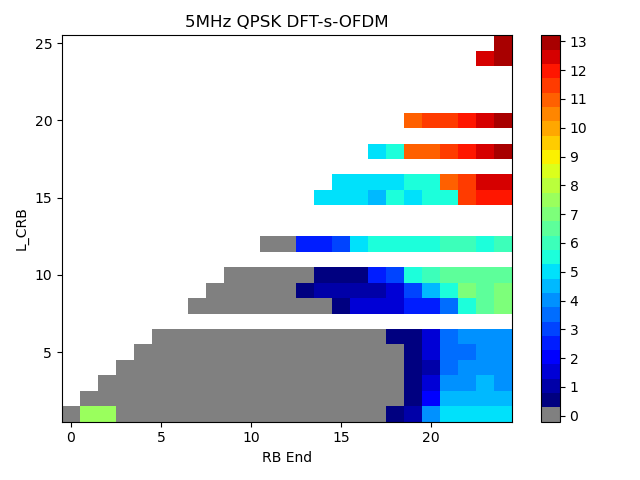 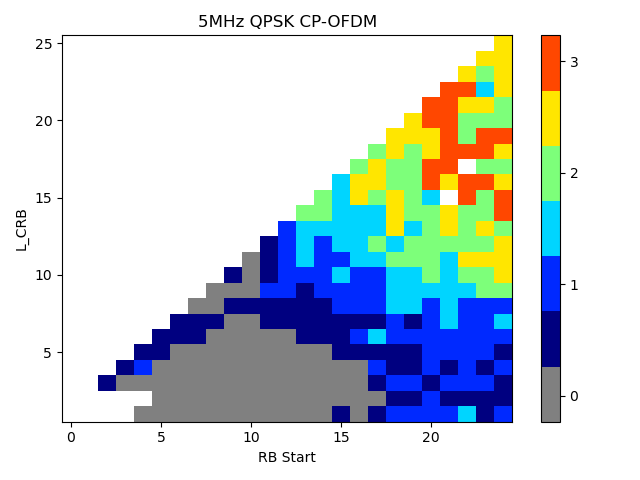 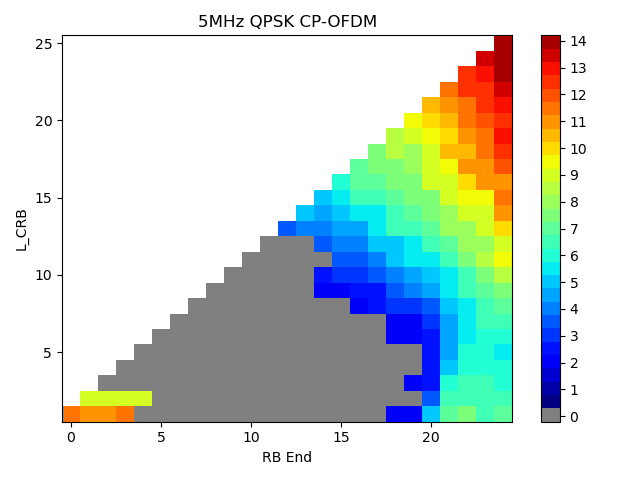 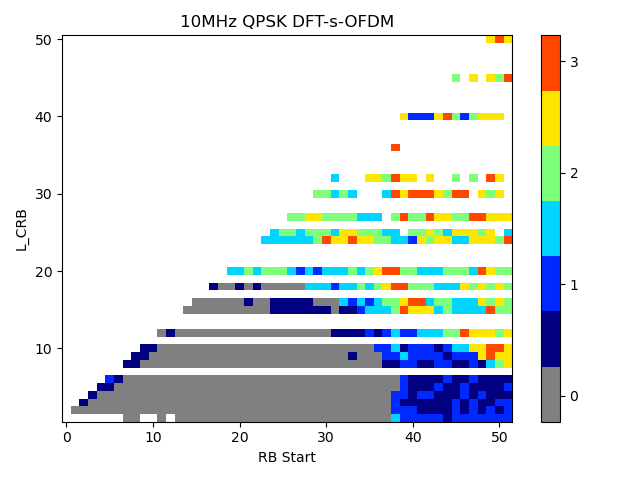 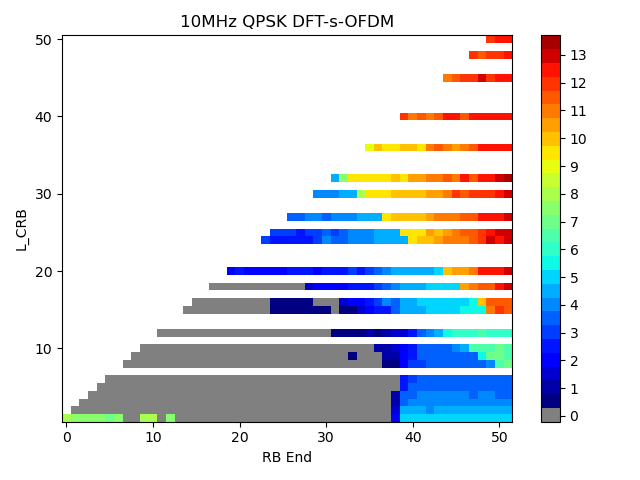 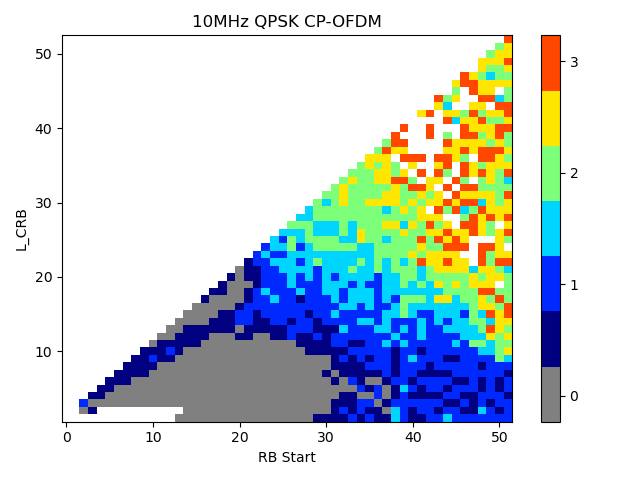 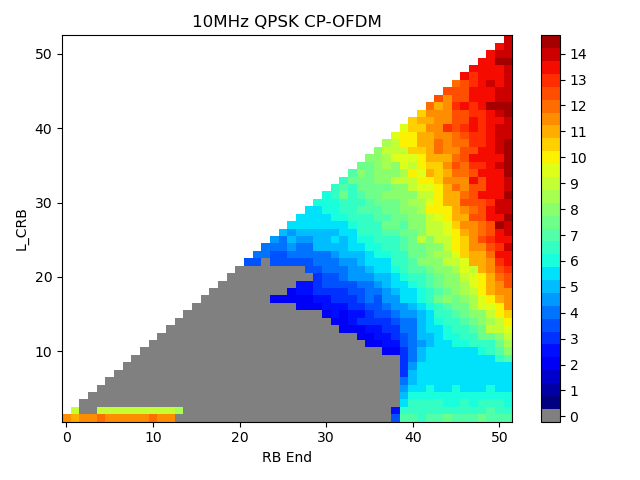 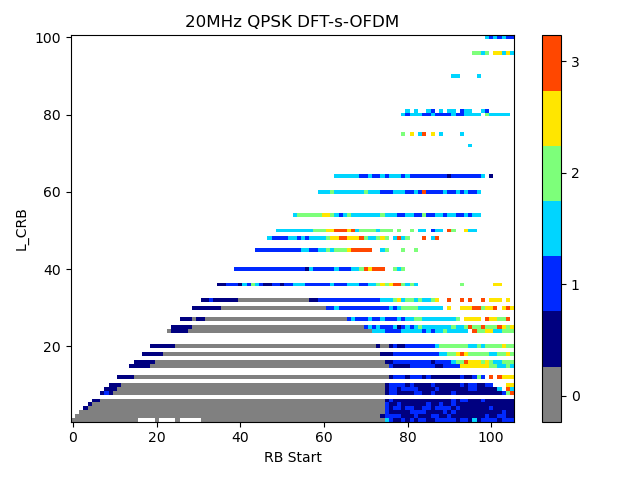 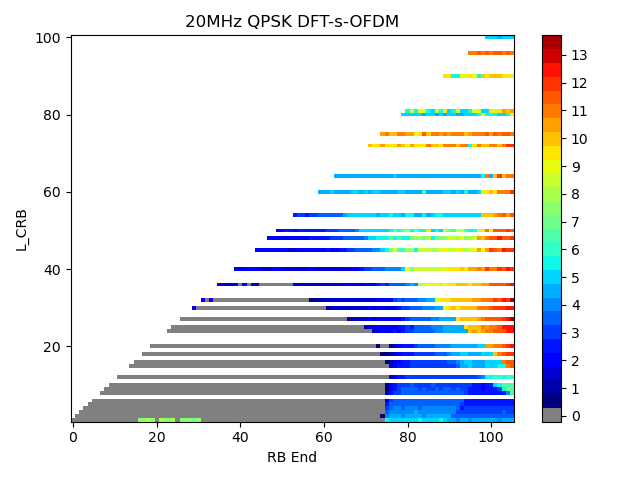 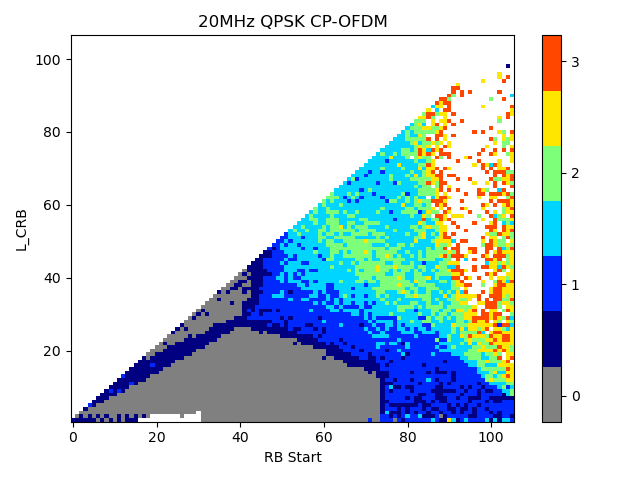 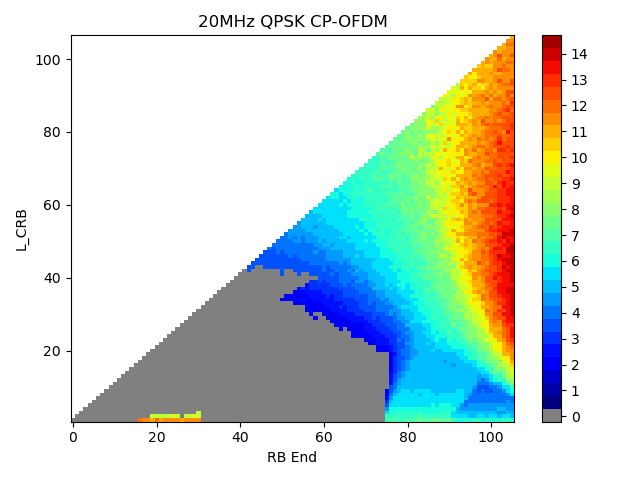 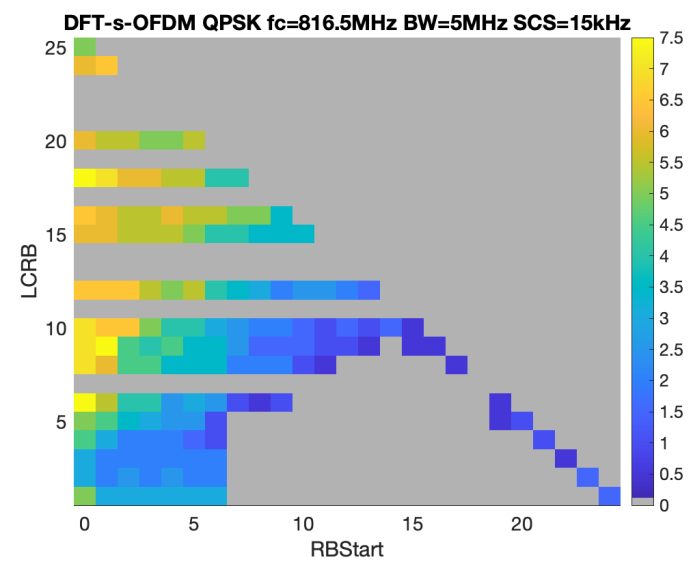 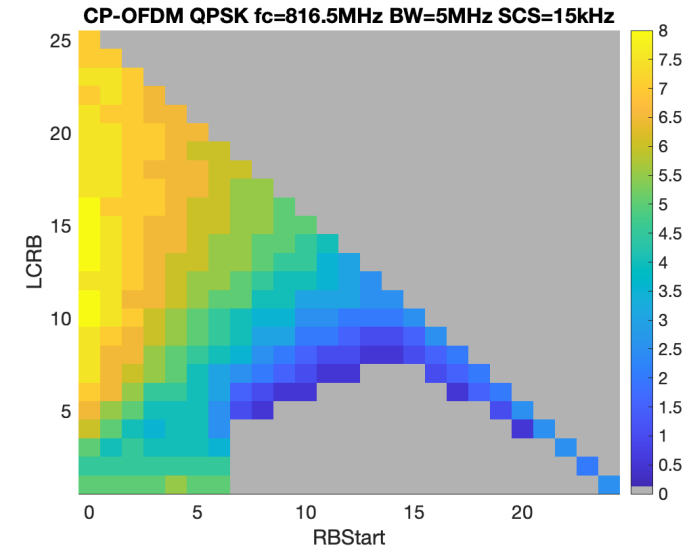 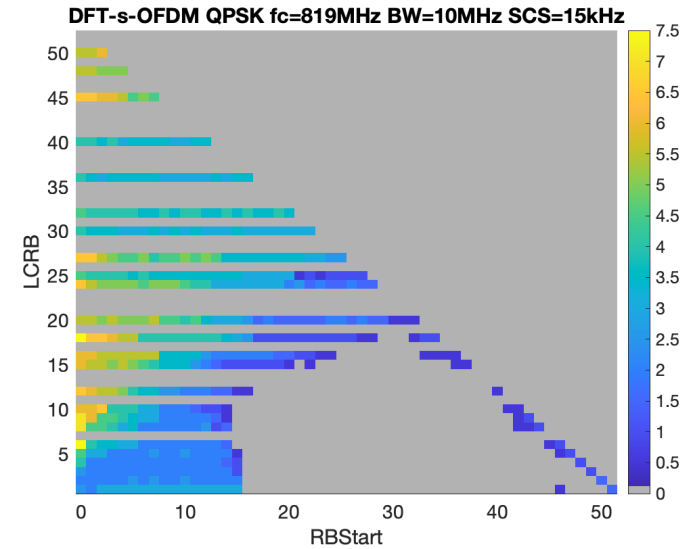 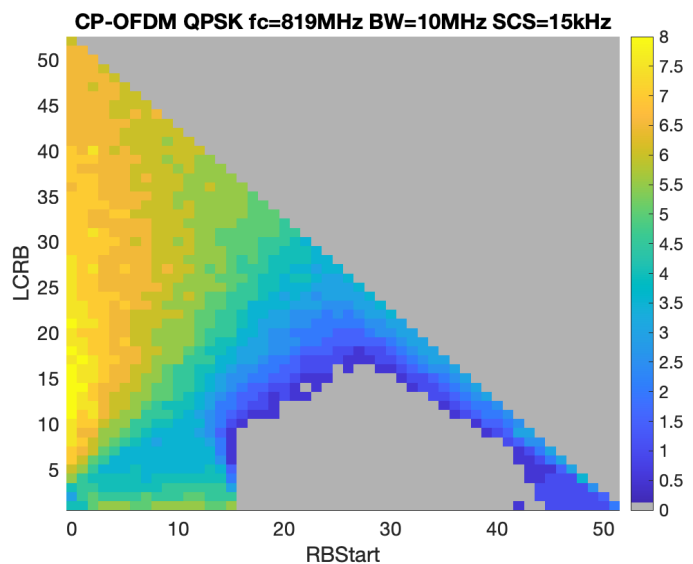 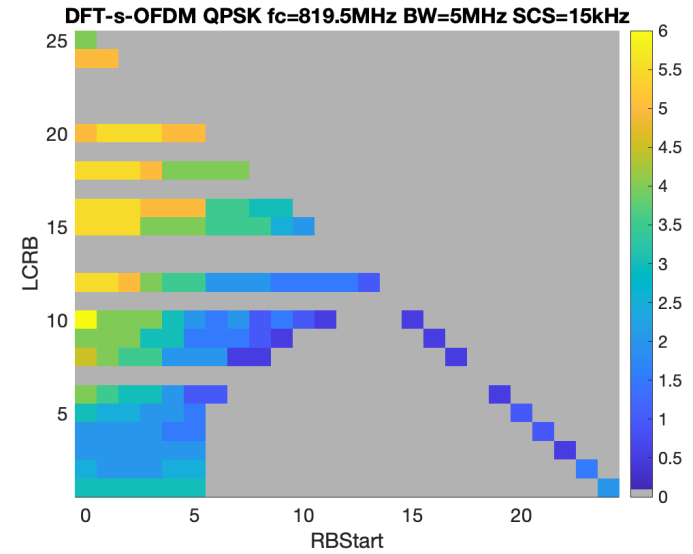 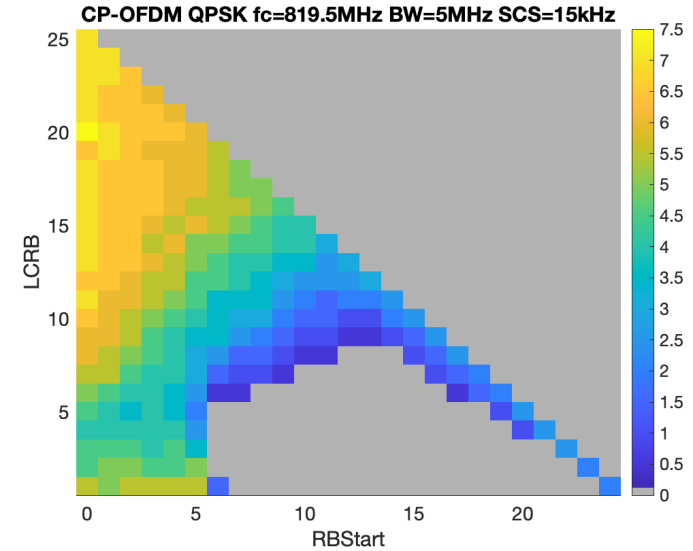 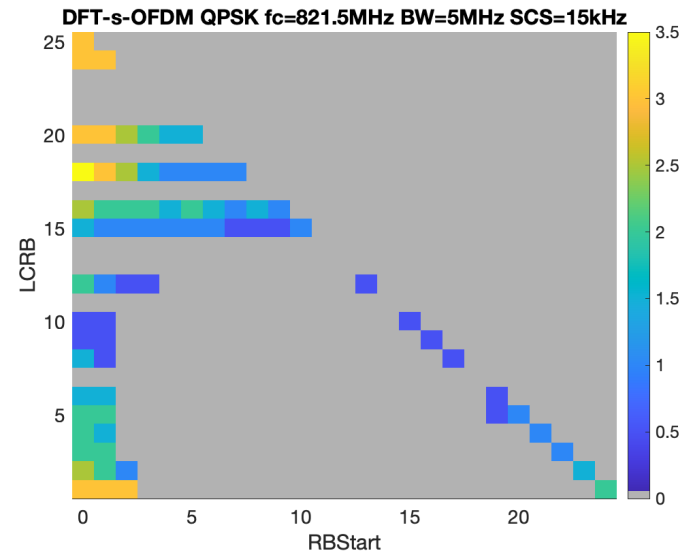 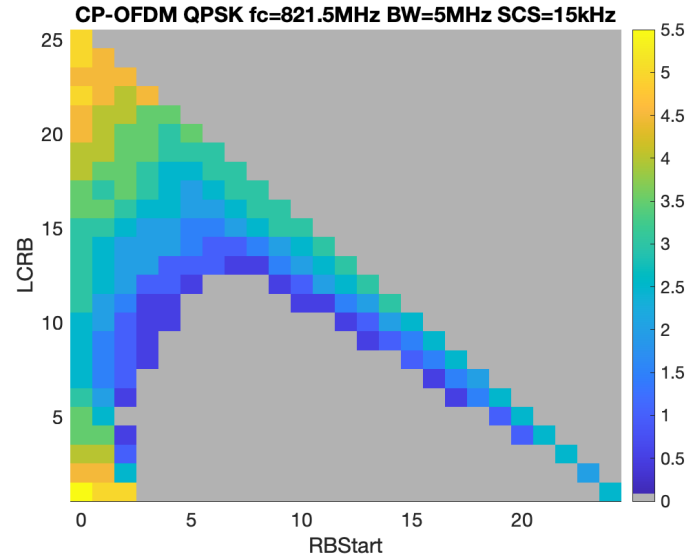 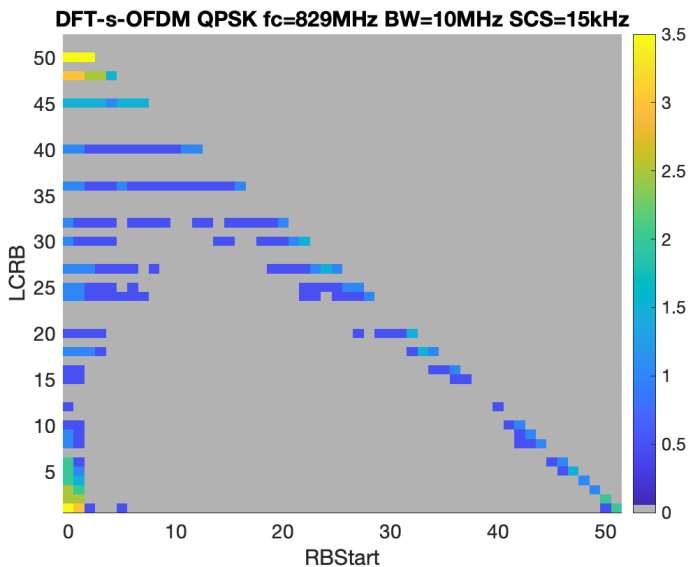 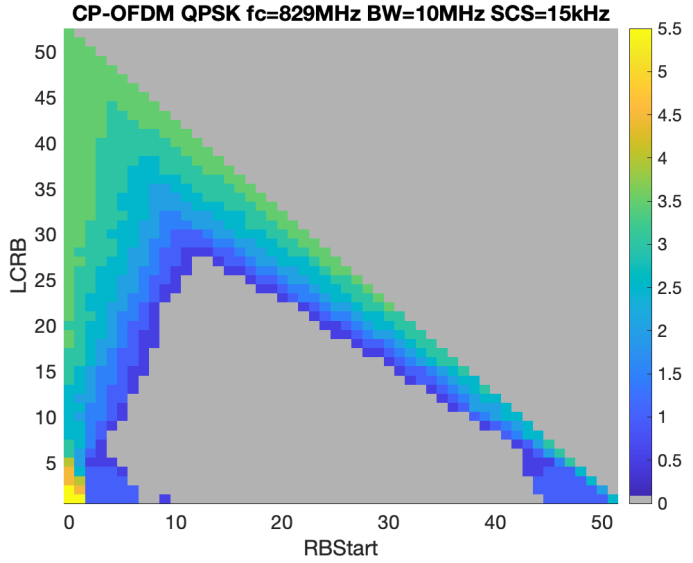 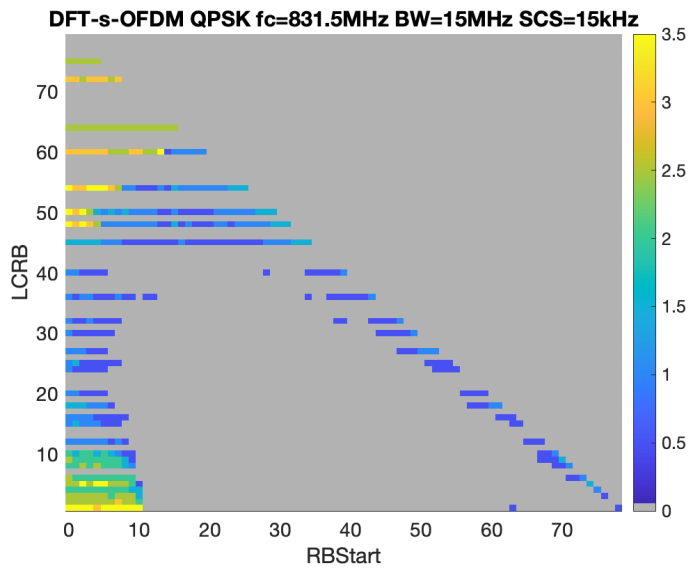 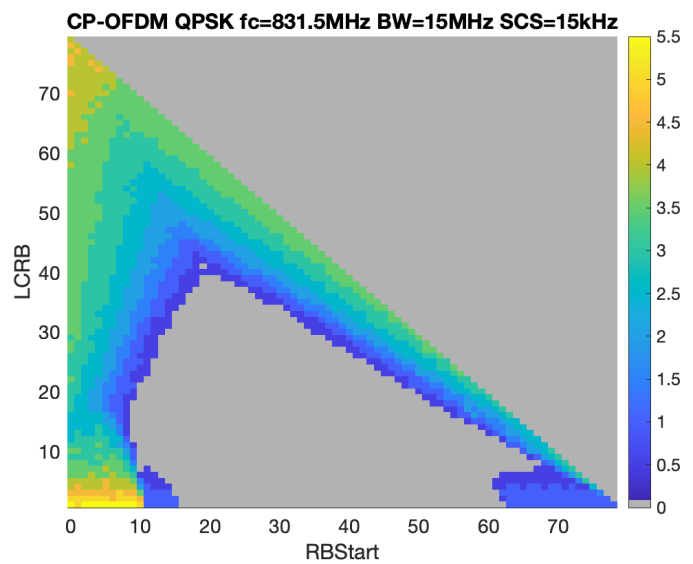 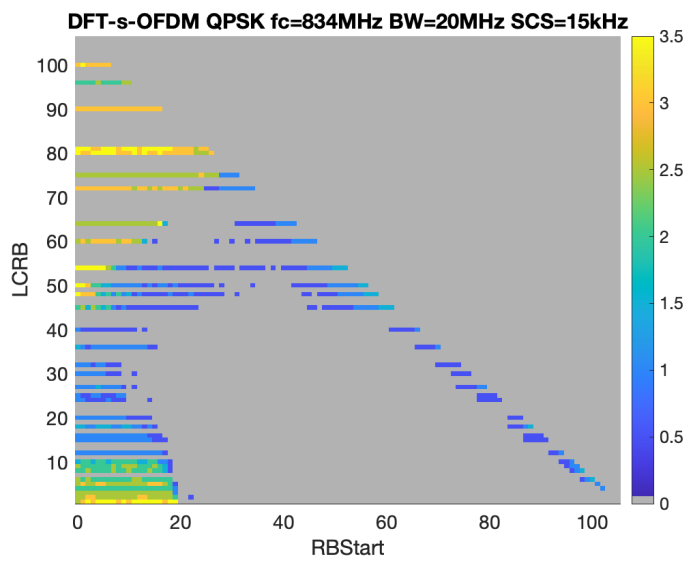 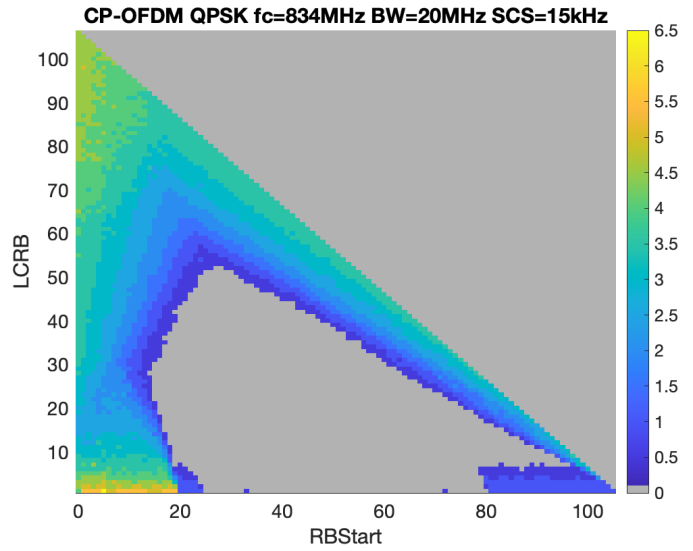 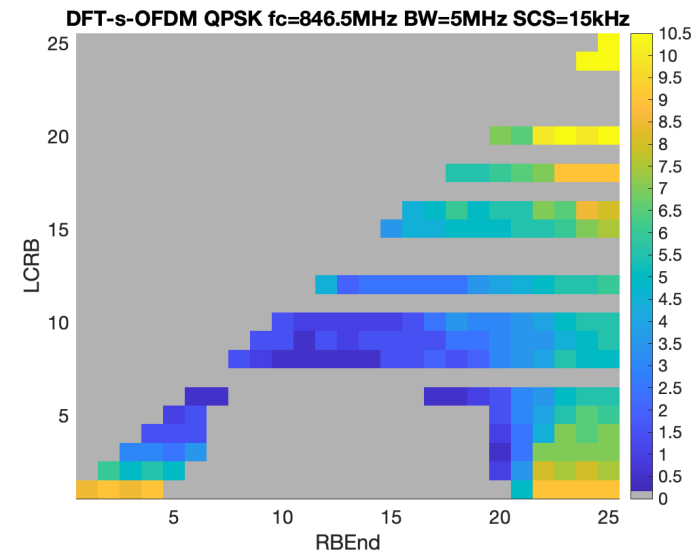 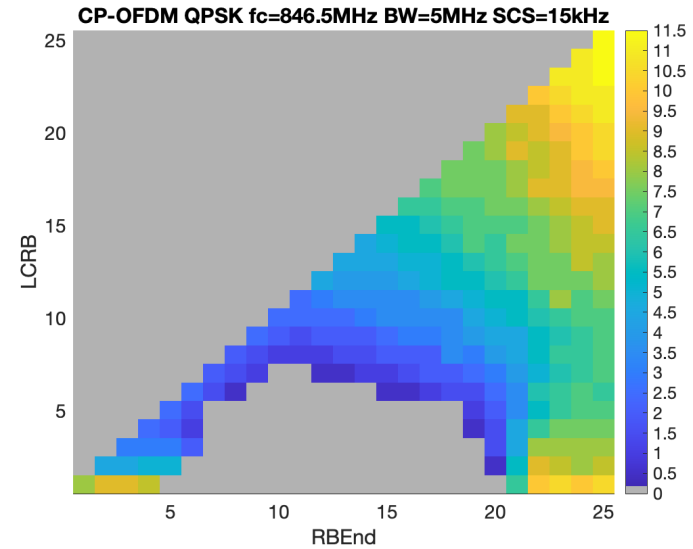 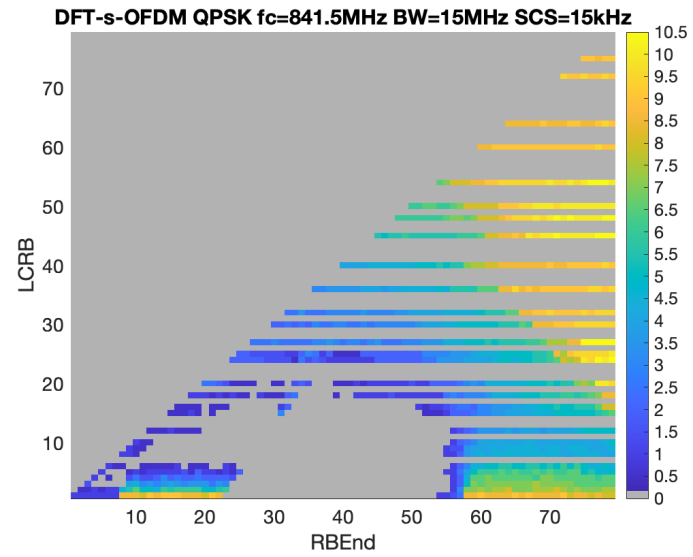 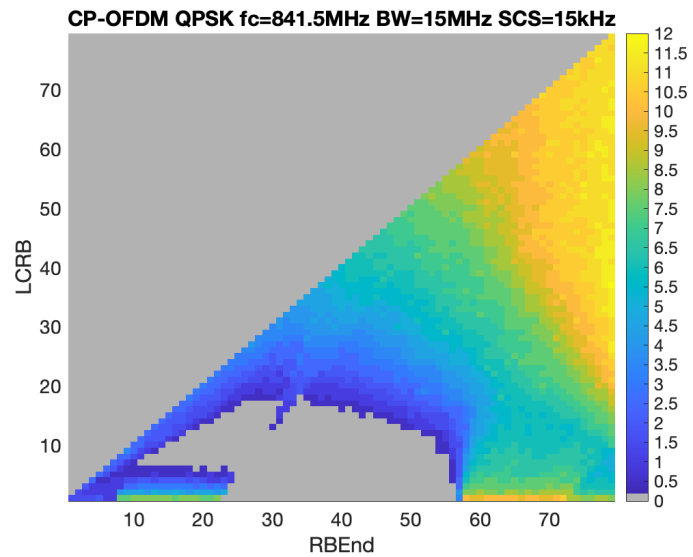 